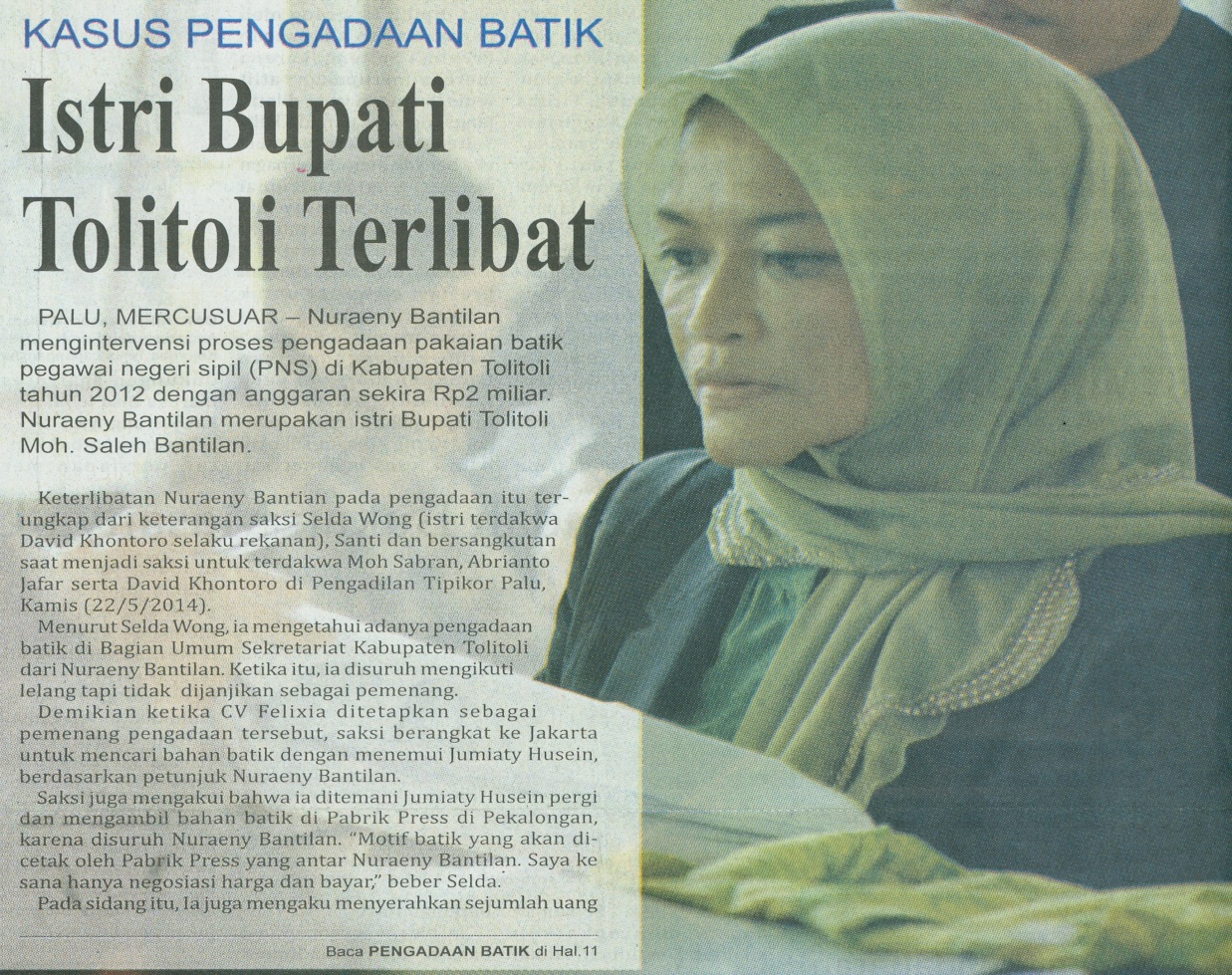 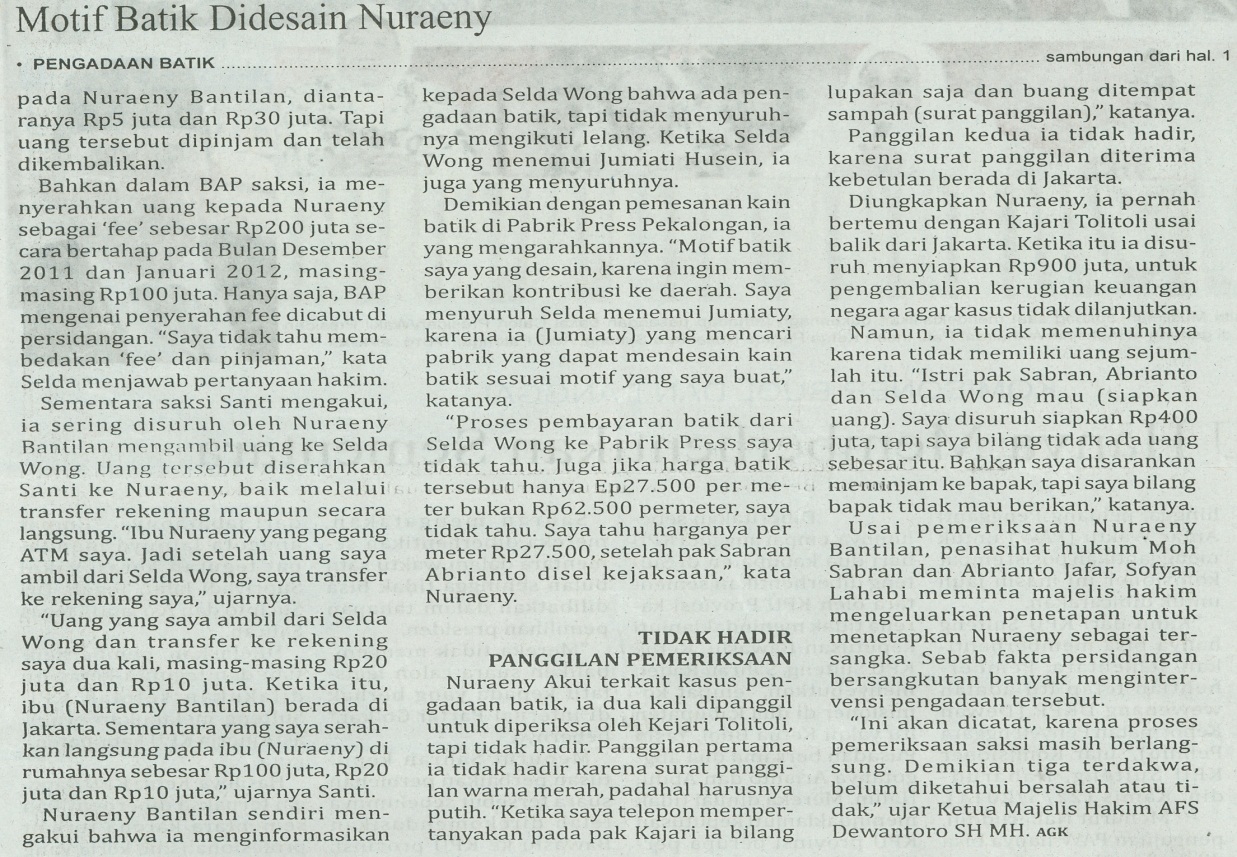 Harian    	:MercusuarKasubaudSulteng IHari, tanggal:Jumat, 23 Mei 2014KasubaudSulteng IKeterangan:Halaman 01  Kolom 03, Hal 11 Kolom 08-10KasubaudSulteng IEntitas:Kabupaten TolitoliKasubaudSulteng I